ΣΑΒΒΑΤΟ, 25/0106:45		ΜΑΖΙ ΤΟ ΣΑΒΒΑΤΟΚΥΡΙΑΚΟΕνημερωτική εκπομπή με τον Γιάννη Σκάλκο10:00		ΟΙΝΟΣ Ο ΑΓΑΠΗΤΟΣ (E) «Μεσόγεια»Ταξίδι στους δρόμους του κρασιού της Ελλάδας με τον οινολόγο Δημήτρη Χατζηνικολάου11:00		ART WEEK «Ελευθερία Αρβανιτάκη» (Ε)Με τη Λένα Αρώνη
12:00		ΕΙΔΗΣΕΙΣ – ΑΘΛΗΤΙΚΑ – ΚΑΙΡΟΣ12:30		ΕΠΤΑ (ΝΕΑ ΕΚΠΟΜΠΗ)Εβδομαδιαία πολιτική ανασκόπηση με τη Βάλια Πετούρη 13:30		EUROPE (ΝΕΑ ΕΚΠΟΜΠΗ)Εβδομαδιαία εκπομπή για θέματα της Ευρωπαϊκής Ένωσης με την Εύα Μπούρα		15:15-17:45 BASKETLEAGUE SHOW - Εκπομπή| 17η  αγωνιστική | (Ζ)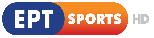 ΡΕΘΥΜΝΟ – ΠΑΝΙΩΝΙΟΣΚΟΛΟΣΣΟΣ – ΠΡΟΜΗΘΕΑΣΗΦΑΙΣΤΟΣ – ΛΑΥΡΙΟΗΡΑΚΛΗΣ – ΛΑΡΙΣΑΑθλητική εκπομπή με τον Βαγγέλη Ιωάννου		17:45-19:45 BASKETLEAGUE | 17η αγωνιστική | ΠΕΡΙΣΤΕΡΙ - ΑΕΚ (Ζ)20:00		ΙΣΤΟΡΙΚΟΙ ΠΕΡΙΠΑΤΟΙ «Οι Εβραίοι της Θεσσαλονίκης» (Ε)Ιστορική εκπομπή - ντοκιμαντέρ με τη Μαριλένα Κατσίμη21:00		ΚΕΝΤΡΙΚΟ ΔΕΛΤΙΟ ΕΙΔΗΣΕΩΝ – ΑΘΛΗΤΙΚΑ – ΚΑΙΡΟΣ21:45		ΚΑΙΡΟΣ ΓΙΑ … ΕΡΤΑναλυτική πρόγνωση για τον καιρό22:00		ΣΤΑ ΤΡΑΓΟΥΔΙΑ ΛΕΜΕ ΝΑΙ «Αφιέρωμα στο Γιώργο Κατσαρό» (ΝΕΑ ΕΚΠΟΜΠΗ)Μουσική εκπομπή με τη Ναταλία Δραγούμη και τον Μιχάλη Μαρίνο01:30		ΕΛΛΗΝΙΚΗ ΤΑΙΝΙΑ «Ο ΕΜΙΡΗΣ ΚΑΙ Ο ΚΑΚΟΜΟΙΡΗΣ»Κινηματογραφική μεταφορά της ομότιτλης θεατρικής κωμωδίας των Γιαλαμά-Πρετεντέρη, παραγωγής 1964 «Ο εμίρης Αβδουραχμάν του Κεϊμπούτ-Καμπίρ φτάνει ινκόγκνιτο στην Ελλάδα για διακοπές, αλλά και για να συναντήσει το γιο του, πρίγκιπα Αμπντουλάχ, που σπουδάζει στο Πανεπιστήμιο και ταυτόχρονα συνεργάζεται με το Επαναστατικό Κίνημα της πατρίδας του για την ανατροπή του πατέρα του. Στο ξενοδοχείο Μον Παρνές που καταλύει ο εμίρης, η ελληνική εταιρεία Άρπα Κόλλα Φιλμ γυρίζει μια ταινία και έκτοτε αρχίζουν τα ευτράπελα…»Παίζουν: Γιώργος Πάντζας, Ελένη Προκοπίου, Μίμης Φωτόπουλος, Άννα Καλουτά, Αλέκος Λειβαδίτης, Σταύρος Παράβας, Βαγγέλης Σειληνός κ.ά.Σενάριο: Γιώργος Λαζαρίδης Σκηνοθεσία: Ορέστης Λάσκος03:15		ΟΙΝΟΣ Ο ΑΓΑΠΗΤΟΣ «Μεσόγεια» (Ε)Ταξίδι στους δρόμους του κρασιού της Ελλάδας με τον οινολόγο Δημήτρη Χατζηνικολάου04:00		ΙΣΤΟΡΙΚΟΙ ΠΕΡΙΠΑΤΟΙ «Οι Εβραίοι της Θεσσαλονίκης» (Ε)Ιστορική εκπομπή - ντοκιμαντέρ με με τη Μαριλένα Κατσίμη05:00		ΤΑ ΣΤΕΚΙΑ «Το ψιλικατζίδικο» (Ε)Ιστορίες Αγοραίου Πολιτισμού06:00		ΕΛΛΗΝΙΚΗ ΤΑΙΝΙΑ «ΦΤΩΧΑΔΑΚΙΑ ΚΑΙ ΛΕΦΤΑΔΕΣ»Κωμωδία, παραγωγής 1961.«Ένας Πειραιώτης ναυτικός ερωτεύεται την κόρη ενός εφοπλιστή και αποφασίζει να την παντρευτεί, διαλύοντας τον προηγούμενο αρραβώνα του. Παράλληλα, ένας μεγαλοαστός επιδιώκει να παντρευτεί την ίδια κοπέλα, μόνο που εκείνη δεν θέλει κανέναν από τους δύο, αφού είναι ερωτευμένη με έναν φτωχό υπάλληλο του πατέρα της…»Διασκευή της θεατρικής κωμωδίας «Γάντι και σαρδέλα» του Νίκου Τσιφόρου.Σκηνοθεσία-σενάριο: Ορέστης ΛάσκοςΔιεύθυνση φωτογραφίας: Αριστείδης Καρύδης-Φουκς, Μουσική: Μίμης Πλέσσας, Τραγούδι: Κώστας ΧατζήςΠαίζουν: Μίμης Φωτόπουλος, Νίκος Σταυρίδης, Μπεάτα Ασημακοπούλου, Σμαρούλα Γιούλη, Γιάννης Γκιωνάκης, Ερρίκος Μπριόλας, Ελένη Χαλκούση, Χρήστος Τσαγανέας, Νίτσα Τσαγανέα, Ζωή Φυτούση, Θανάσης Τζενεράλης07:45		ΣΑΝ ΣΗΜΕΡΑ ΤΟΝ 20Ο ΑΙΩΝΑ (E)ΚΥΡΙΑΚΗ, 26/0108:00		ΑΡΧΙΕΡΑΤΙΚΗ ΘΕΙΑ ΛΕΙΤΟΥΡΓΙΑΑπευθείας μετάδοση από τον Ιερό Ναό Αγίου Δημητρίου, πολιούχου Θεσσαλονίκης10:30		ΣΑΝ ΣΗΜΕΡΑ ΤΟΝ 20Ο ΑΙΩΝΑ (E)10:45		ΠΙΤΑ ΤΟΥ ΗΠΕΙΡΩΤΗ 2020Εορταστική Εκδήλωση των Απόδημων 	Ηπειρωτών - Απευθείας από το Στάδιο Ειρήνης & Φιλίας13:00		ΤΟ ΑΛΑΤΙ ΤΗΣ ΓΗΣ «Οι γυναίκες της δεκαετίας 1950 - Η Ηρώ Σαΐα συναντά τις Μαρίκα Νίνου, Μάγια Μελάγια, Σπεράντζα Βρανά και Μαίρη Λίντα» (Ε)Εκπομπή για την ελληνική μουσική παράδοση υπό την επιμέλεια του Λάμπρου Λιάβα	15:00-17:00 	SUPERLEAGUE | 21η αγωνιστική | ΞΑΝΘΗ - ΟΦΗ (Ζ)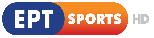 	17:15-19:15 	SUPERLEAGUE | 21η αγωνιστική | ΠΑΝΑΙΤΩΛΙΚΟΣ - ΑΡΗΣ (Ζ)19:20		ΕΛΛΗΝΙΚΗ ΤΑΙΝΙΑ «Η ΑΡΧΟΝΤΙΣΣΑ ΤΗΣ ΚΟΥΖΙΝΑΣ»Κωμωδία, παραγωγής 1969«Η πρόσχαρη κόρη του ταβερνιάρη της γειτονιάς, η Ασημίνα, κερδίζει ένα διαμέρισμα σ’ έναν διαγωνισμό μαγειρικής κι έτσι γίνεται η «Αρχόντισσα της κουζίνας». Αλλά μια κατά τύχη αρχόντισσα οφείλει να ζει σαν πραγματική αρχόντισσα, έτσι η μέχρι πρότινος συνεσταλμένη Ασημίνα βάζει πανιά για τη μεγάλη ζωή…»Σκηνοθεσία: Κώστας Καραγιάννης, Σενάριο: Λάκης Μιχαηλίδης, Διεύθυνση φωτογραφίας: Βασίλης Βασιλειάδης, Μουσική: Γιώργος ΚατσαρόςΠαίζουν: Δέσποινα Στυλιανοπούλου, Γιώργος Κάππης, Γιάννης Φέρμης, Αντώνης Παπαδόπουλος, Λαυρέντης Διανέλλος, Μάκης Δεμίρης, Σταύρος Ξενίδης, Εύα Φρυδάκη, Γιώργος Γρηγορίου, Γιώργος Μεσσάλας, Μανώλης Δεστούνης, Βασίλης Πλατάκης, Γιάννης Αλεξανδρίδης, Λευτέρης Σφακιανάκης, Νίκος Σπυριδωνάκος, Αλέκος Πετρίδης, Κώστας Λιακάκος, Ρένα Πασχαλίδου, Πάνος Τέρρης, Χάρης Κεδίκος, Σπύρος Γουριώτη21:00		ΚΕΝΤΡΙΚΟ ΔΕΛΤΙΟ ΕΙΔΗΣΕΩΝ – ΑΘΛΗΤΙΚΑ – ΚΑΙΡΟΣ21:40		ΚΑΙΡΟΣ ΓΙΑ … ΕΡΤΑναλυτική πρόγνωση για τον καιρό		21:45-01:00 ΑΘΛΗΤΙΚΗ ΚΥΡΙΑΚΗ 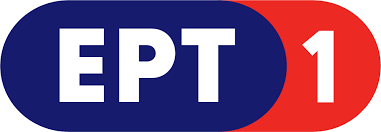 Αθλητική εκπομπή με τους Γιώργο Λυκουρόπουλο & Περικλή Μακρή01:00		ΕΛΛΗΝΙΚΗ ΤΑΙΝΙΑ «Ο ΜΕΛΕΤΗΣ ΣΤΗΝ ΑΜΕΣΟ ΔΡΑΣΗ» Κωμωδία, παραγωγής 1966«Ο Μελέτης εργάζεται σαν σερβιτόρος αλλά στον ύπνο του βλέπει ότι είναι αστυφύλακας και σπεύδει με τον συνάδελφό του να βοηθήσουν τους πολίτες που τους έχουν ανάγκη. Το δίδυμο μπλέκει σε αστείες καταστάσεις. Παράλληλα, ο Μελέτης ονειρεύεται την κοπέλα που θέλει να παντρευτεί και, όταν χωρίζει μαζί της επειδή τη βλέπει με άλλον άντρα, μετανιώνει για το ξέσπασμά του και αποφασίζει ότι στο επόμενο όνειρό του θα φροντίσει να παντρευτούν».Παίζουν: Κώστας Χατζηχρήστος, Βασίλης Αυλωνίτης, Γεωργία Βασιλειάδου,Κλεώ Σκουλούδη, Κούλης ΣτολίγκαςΝ. Ελευθερίου – Λ. ΜιχαηλίδηςΣκηνοθεσία: Χρήστος Κυριακόπουλος02:30		ΣΤΑΘΜΟΣ ΜΕΓΑΡΟ (ΝΕΑ ΕΚΠΟΜΠΗ)Εκπομπή με τον Χρίστο Παπαγεωργίου, που παρουσιάζει τις δράσεις του Μεγάρου μουσικής03:00		ΟΙΝΟΣ Ο ΑΓΑΠΗΤΟΣ «Νεμέα» (Ε)Ταξίδι στους δρόμους του κρασιού της Ελλάδας με τον οινολόγο Δημήτρη Χατζηνικολάου03:50		ΕΝΤΟΣ ΑΤΤΙΚΗΣ «Όρος Μερρέντα-Κουβαράς-Δασκαλειό»-----------------------------------------------------------------------------------------------------------------04:00		ΕΛΛΗΝΙΚΗ ΤΑΙΝΙΑ «Η ΑΡΧΟΝΤΙΣΣΑ ΤΗΣ ΚΟΥΖΙΝΑΣ»05:30		ΣΑΝ ΣΗΜΕΡΑ ΤΟΝ 20Ο ΑΙΩΝΑ (E)ΔΕΥΤΕΡΑ, 27/01 05:50		ΑΠΟ ΤΙΣ ΕΞΙ... Ενημερωτική εκπομπή με τον με το Δημήτρη Κοτταρίδη και το Γιάννη Πιτταρά10:00		ΕΙΔΗΣΕΙΣ – ΑΘΛΗΤΙΚΑ – ΚΑΙΡΟΣ10:15		ΑΠΕΥΘΕΙΑΣΕνημερωτική εκπομπή με τη Μάριον Μιχελιδάκη και τον Κώστα Λασκαράτο12:00		ΕΙΔΗΣΕΙΣ – ΑΘΛΗΤΙΚΑ – ΚΑΙΡΟΣ13:00		ON THE ROAD (E) «Αττάρτ» και «Πίστα Δοκιμής Οχημάτων και Αγώνων»  Ταξιδιωτική εκπομπή14:00		ΝΗΣΤΙΚΟ ΑΡΚΟΥΔΙ (E) Σουρεαλιστική εκπομπή μαγειρικής με του Δημήτρη Σταρόβα & Στάθη Παναγιωτόπουλο15:00		ΕΙΔΗΣΕΙΣ – ΑΘΛΗΤΙΚΑ – ΚΑΙΡΟΣ16:00		ΕΛΛΗΝΙΚΗ ΣΕΙΡΑ (Ε) «ΣΤΑ ΦΤΕΡΑ ΤΟΥ ΕΡΩΤΑ» (Α' ΚΥΚΛΟΣ) (Επεισόδια 128 & 129)Κοινωνική-δραματική σειρά, παραγωγής 1999-2000Μουσική: Γιώργος Χατζηνάσιος, Σκηνοθεσία: Γιάννης Βασιλειάδης, Ευγενία Οικονόμου17:00		Η ΜΗΧΑΝΗ ΤΟΥ ΧΡΟΝΟΥ (E) «Τα ατιμώρητα ολοκαυτώματα στα χωριά της Μακεδονίας» Με τον Χρίστο Βασιλόπουλο18:00		ΕΙΔΗΣΕΙΣ – ΑΘΛΗΤΙΚΑ – ΚΑΙΡΟΣΚαι Δελτίο στη Νοηματική18:15		ΚΑΙΡΟΣ ΓΙΑ … ΕΡΤΑναλυτική πρόγνωση για τον καιρό18:20		ΤΑΞΙΔΕΥΟΝΤΑΣ ΜΕ ΤΗ ΜΑΓΙΑ (E) «Μαρόκο»Με τη Μάγια Τσόκλη19:20		ΕΛΛΗΝΙΚΗ ΤΑΙΝΙΑ «Ο ΠΙΟ ΚΑΛΟΣ Ο ΜΑΘΗΤΗΣ»Κωμωδία, παραγωγής 1968«Ο Αρίστος επιστρατεύει μια γοητευτική γυναίκα, προκειμένου να κάμψει τις αντιδράσεις του έντιμου υπαλλήλου του, Διαμαντή, σχετικά με τις φορολογικές ατασθαλίες του. Όμως, η γυναίκα-παγίδα χάρη στον Διαμαντή θα μεταμορφωθεί σε πρότυπο γυναίκας και οι δυο τους θα συμμορφώσουν και τον Αρίστο!»Παίζουν: Ντίνος Ηλιόπουλος, Ξένια Καλογεροπούλου, Νίκος Σταυρίδης, Περικλής Χριστοφορίδης, Βαγγέλης Πλοιός, Αντώνης Παπαδόπουλος, Μανώλης Παπαγιαννάκης, Έλλη Λοϊζου, Γιώργος Παπαζήσης, Άννα Μαντζουράνη, Νίκος Αλεξίου, Κώστας Καφάσης, Άννα Σταυρίδου, Νάσος Κεδράκας, Κώστας Παπαχρήστος, Ελένη Κριτή, Κώστας Μπαλαδήμας, Νίκος ΠασχαλίδηςΣενάριο: Γιώργος Λαζαρίδης, Μουσική: Γιώργος Ζαμπέτας, Φωτογραφία: Βασίλης ΒασιλειάδηςΣκηνοθεσία: Κώστας Ανδρίτσος 21:00		ΚΕΝΤΡΙΚΟ ΔΕΛΤΙΟ ΕΙΔΗΣΕΩΝ – ΑΘΛΗΤΙΚΑ – ΚΑΙΡΟΣΜε την Αντριάνα Παρασκευοπούλου22:00		ΕΠΟΧΕΣ ΚΑΙ ΣΥΓΓΡΑΦΕΙΣ «Κώστας Γεωργουσόπουλος “Κ.Χ. Μύρης”» (Β’ Μέρος: Από τα μπουλούκια και την επιθεώρηση, στην αρχαία τραγωδία ) (ΝΕΑ ΕΚΠΟΜΠΗ)Σειρά ντοκιμαντέρ που αναφέρεται σε σημαντικούς Έλληνες συγγραφείς, παρουσιάζοντας τη ζωή και το έργο τους σε σχέση με την ιστορική και κοινωνική πραγματικότητα της εποχής τους23:00		ΜΟΝΟΓΡΑΜΜΑ «Βασίλης Παπαβασιλείου» (Ε)Η μακροβιότερη πολιτιστική εκπομπή της ελληνικής τηλεόρασης, παραγωγής Γιώργου Σγουράκη23:30		ΣΑΝ ΜΑΓΕΜΕΝΟΙ... «Φθινοπωρινή ιστορία» του Αλεξέι Αρμπούζωφ (ΝΕΑ ΕΚΠΟΜΠΗ)Εκπομπή για το θέατρο με τον Γιώργο Δαράκη 00:00		ΕΙΔΗΣΕΙΣ ΑΠΟ ΤΗΝ ΠΕΡΙΦΕΡΕΙΑΕκπομπή παραγωγής ΕΡΤ3, με τον Χρήστο Δάντση-----------------------------------------------------------------------------------------------------------------00:15		Η ΜΗΧΑΝΗ ΤΟΥ ΧΡΟΝΟΥ (E) «Τα ατιμώρητα ολοκαυτώματα στα χωριά της Μακεδονίας» 01:15		ΕΛΛΗΝΙΚΗ ΣΕΙΡΑ (Ε) «ΣΤΑ ΦΤΕΡΑ ΤΟΥ ΕΡΩΤΑ» (Α' ΚΥΚΛΟΣ) (Επεισόδια 128 & 129)02:15		ΕΛΛΗΝΙΚΗ ΤΑΙΝΙΑ «Ο ΠΙΟ ΚΑΛΟΣ Ο ΜΑΘΗΤΗΣ»03:45		ΧΡΥΣΟΨΑΡΟ - ΜΙΚΡΕΣ ΙΣΤΟΡΙΕΣ (Κατάλληλο άνω των 12 ετών)Ταινία μικρού μήκους, παραγωγής 2017.«Ο εφτάχρονος Στρατής είναι διαφορετικός από τα υπόλοιπα αγόρια της ηλικίας του κι αυτό είναι κάτι που ανησυχεί τον πατέρα του. Τα πράγματα θα περιπλακούν περισσότερο, όταν αποκαλυφτεί ότι το δώρο γενεθλίων του Στρατή, δεν είναι ένα συνηθισμένο χρυσόψαρο σαν όλα τ’ άλλα...»Το «Χρυσόψαρο» είναι η πρώτη ταινία μικρού μήκους του Γιώργου Αγγελόπουλου. Έχει συμμετάσχει μέχρι στιγμής σε πάνω από 60 διεθνή φεστιβάλ ανά τον κόσμο και έχει κερδίσει 13 βραβεία, καθώς και πολλές τιμητικές διακρίσεις.Παίζουν: Μιχάλης Οικονόμου, Λύσανδρος Κουρούμπαλης, Εύα ΑγγελοπούλουΣκηνοθεσία-σενάριο: Γιώργος Αγγελόπουλος.Διεύθυνση φωτογραφίας: Γιάννης Δρακουλαράκος G.S.C., Σκηνογραφία-ενδυματολογία: Μαρία-Εύα Μαυρίδου, Μοντάζ: Γιώργος Γεωργόπουλος, Μουσική: Γιώργος Ραμαντάνης, Ηχοληψία: Βαγγέλης Ζέλκας, Sound design: Χρήστος Σακελλαρίου, Παραγωγός: Ιωάννα ΣουλτάνηΠαραγωγή: ΕΡΤ Μικροφίλμ, SOUL Productions04:00		LARGO - ΜΙΚΡΕΣ ΙΣΤΟΡΙΕΣ (E) (Κατάλληλο άνω των 12 ετών)Ταινία μικρού μήκουςΜια ανολοκλήρωτη ιστορία βλεμμάτων σε ρόδες.Παίζουν: Μπέττυ Λιβανού, Χάρης Φραγκούλης, Ηλιάνα Μαυρομάτη, Μαγδαληνή ΜεταξάΣενάριο: Στέργιος ΠάσχοςΣκηνοθεσία: Στέργιος ΠάσχοςΔιεύθυνση φωτογραφίας: Γιάννης Φώτου, Σκηνικά-κοστούμια: Κατερίνα Πιπέργια, Ηχοληψία-σχεδιασμός ήχου: Άρης Αθανασόπουλος, Μοντάζ: Γιώργος Τασιούλας, Μουσική: Ηλίας Παπασταματίου, Γιάννης Χουστουλάκης, Βοηθός σκηνοθέτη: Ευθύμης Μιχελουδάκης, Μακιγιάζ: Νικολέττα ΛυμπεροπούλουΠαραγωγή: ΕΡΤ Α.Ε., MARNI Films, Στέργιος ΠάσχοςΔιεύθυνση παραγωγής: Βαγγέλης Φακίνος04:15		ΕΠΟΧΕΣ ΚΑΙ ΣΥΓΓΡΑΦΕΙΣ «Κώστας Γεωργουσόπουλος “Κ.Χ. Μύρης”» (Β’ Μέρος: Από τα μπουλούκια και την επιθεώρηση, στην αρχαία τραγωδία ) (ΝΕΑ ΕΚΠΟΜΠΗ)05:00		ΣΑΝ ΜΑΓΕΜΕΝΟΙ... «Φθινοπωρινή ιστορία» του Αλεξέι Αρμπούζωφ (ΝΕΑ ΕΚΠΟΜΠΗ)ΤΡΙΤΗ, 28/0105:50		ΑΠΟ ΤΙΣ ΕΞΙ... Ενημερωτική εκπομπή με τον με το Δημήτρη Κοτταρίδη και το Γιάννη Πιτταρά10:00		ΕΙΔΗΣΕΙΣ – ΑΘΛΗΤΙΚΑ – ΚΑΙΡΟΣ10:15		ΑΠΕΥΘΕΙΑΣΕνημερωτική εκπομπή με τη Μάριον Μιχελιδάκη και τον Κώστα Λασκαράτο12:00		ΕΙΔΗΣΕΙΣ – ΑΘΛΗΤΙΚΑ – ΚΑΙΡΟΣ13:00		ON THE ROAD (E) «Κόνιτσα, 4Χ4, Κανόε Καγιάκ» και «Φλώρινα, Πρέσπες και κουπί»  Ταξιδιωτική εκπομπή14:00		ΝΗΣΤΙΚΟ ΑΡΚΟΥΔΙ (E)Σουρεαλιστική εκπομπή μαγειρικής με του Δημήτρη Σταρόβα & Στάθη Παναγιωτόπουλο15:00		ΕΙΔΗΣΕΙΣ – ΑΘΛΗΤΙΚΑ – ΚΑΙΡΟΣ16:00		ΕΛΛΗΝΙΚΗ ΣΕΙΡΑ (Ε) «ΣΤΑ ΦΤΕΡΑ ΤΟΥ ΕΡΩΤΑ» (Α' ΚΥΚΛΟΣ) (Επεισόδια 130 & 131)Κοινωνική-δραματική σειρά, παραγωγής 1999-2000Μουσική: Γιώργος Χατζηνάσιος, Σκηνοθεσία: Γιάννης Βασιλειάδης, Ευγενία Οικονόμου17:00		Η ΜΗΧΑΝΗ ΤΟΥ ΧΡΟΝΟΥ (E) «Από τη χολέρα της Αθήνας στη δημιουργία του Κολωνακίου»Με τον Χρίστο Βασιλόπουλο18:00		ΕΙΔΗΣΕΙΣ – ΑΘΛΗΤΙΚΑ – ΚΑΙΡΟΣΚαι Δελτίο στη Νοηματική18:15		ΚΑΙΡΟΣ ΓΙΑ … ΕΡΤΑναλυτική πρόγνωση για τον καιρό18:20		ΤΑΞΙΔΕΥΟΝΤΑΣ ΜΕ ΤΗ ΜΑΓΙΑ (E) «Νέα Κίνα: η Καντόνα δεν υπάρχει πια»Με τη Μάγια Τσόκλη19:30		ΕΛΛΗΝΙΚΗ ΤΑΙΝΙΑ «ΔΥΟ ΧΙΛΙΑΔΕΣ ΝΑΥΤΕΣ ΚΑΙ ΕΝΑ ΚΟΡΙΤΣΙ»Κωμωδία«Μία ερωτευμένη χορεύτρια, προκειμένου να δει το αγόρι της που υπηρετεί στο Ναυτικό, τρυπώνει μέσα στο στρατόπεδό του και προκαλεί ένα σωρό ανακατωσούρες…»Παίζουν: Ξένια Καλογεροπούλου, Νίκος Κούρκουλος, Νίκος Σταυρίδης, Γιάννης Γκιωνάκης, Τάκης Χριστοφορίδης, Κώστας Στράντζαλης, Κώστας Ντίνος, Χρήστος Δακτυλίδης, Κλαίρη Δεληγιάννη, Αντώνης Λεοντίδης, Δημήτρης Κατσούλης, Μαξ ΡόμανΣενάριο: Άκης Φαράς, Μουσική: Τάκης Μωράκης, Διεύθυνση φωτογραφίας: Γιάννης ΠούληςΣκηνοθεσία: Γρηγόρης Γρηγορίου21:00		ΚΕΝΤΡΙΚΟ ΔΕΛΤΙΟ ΕΙΔΗΣΕΩΝ – ΑΘΛΗΤΙΚΑ – ΚΑΙΡΟΣΜε την Αντριάνα Παρασκευοπούλου22:00		Η ΖΩΗ ΕΙΝΑΙ ΣΤΙΓΜΕΣ «Χρήστος Χατζηπαναγιώτης» (ΝΕΑ ΕΚΠΟΜΠΗ)Με τον Ανδρέα Ροδίτη23:00		ΤΟ ΜΑΓΙΚΟ ΤΩΝ ΑΝΘΡΩΠΩΝ «Η Άννυ και το Πένθος αλλιώς» (Ε)«…κι έκαναν τον φόβο του θανάτου, οίστρο της ζωής» (Εμπειρίκος)Η εκπομπή αναφέρεται στη μαγική δύναμη της απώλειας. Παρουσιάζει η Φωτεινή Τσαλίκογλου00:00		ΕΙΔΗΣΕΙΣ ΑΠΟ ΤΗΝ ΠΕΡΙΦΕΡΕΙΑΕκπομπή παραγωγής ΕΡΤ3, με τον Χρήστο Δάντση-----------------------------------------------------------------------------------------------------------------00:15		Η ΜΗΧΑΝΗ ΤΟΥ ΧΡΟΝΟΥ (E) «Από τη χολέρα της Αθήνας στη δημιουργία του Κολωνακίου»   01:15		ΕΛΛΗΝΙΚΗ ΣΕΙΡΑ (Ε) «ΣΤΑ ΦΤΕΡΑ ΤΟΥ ΕΡΩΤΑ» (Α' ΚΥΚΛΟΣ) (Επεισόδια 130 & 131)02:15		ΕΛΛΗΝΙΚΗ ΤΑΙΝΙΑ «ΔΥΟ ΧΙΛΙΑΔΕΣ ΝΑΥΤΕΣ ΚΑΙ ΕΝΑ ΚΟΡΙΤΣΙ»03:30		Η ΖΩΗ ΕΙΝΑΙ ΣΤΙΓΜΕΣ «Χρήστος Χατζηπαναγιώτης» (ΝΕΑ ΕΚΠΟΜΠΗ)04:30		ΠΑΡΑΣΚΗΝΙΟ (E) «Μαρίκα Νίνου: Τι παράξενη κοπέλα είσ’ εσύ»05:30		ΣΑΝ ΣΗΜΕΡΑ ΤΟΝ 20Ο ΑΙΩΝΑ) (E)ΤΕΤΑΡΤΗ, 29/01 05:50		ΑΠΟ ΤΙΣ ΕΞΙ... Ενημερωτική εκπομπή με τον με το Δημήτρη Κοτταρίδη και το Γιάννη Πιτταρά10:00		ΕΙΔΗΣΕΙΣ – ΑΘΛΗΤΙΚΑ – ΚΑΙΡΟΣ10:15		ΑΠΕΥΘΕΙΑΣΕνημερωτική εκπομπή με τη Μάριον Μιχελιδάκη και τον Κώστα Λασκαράτο12:00		ΕΙΔΗΣΕΙΣ – ΑΘΛΗΤΙΚΑ – ΚΑΙΡΟΣ13:00		ΕΛΛΗΝΙΚΟ ΝΤΟΚΙΜΑΝΤΕΡ (E)14:00		ΝΗΣΤΙΚΟ ΑΡΚΟΥΔΙ (E)Σουρεαλιστική εκπομπή μαγειρικής με του Δημήτρη Σταρόβα & Στάθη Παναγιωτόπουλο15:00		ΕΙΔΗΣΕΙΣ – ΑΘΛΗΤΙΚΑ – ΚΑΙΡΟΣ16:00		ΕΛΛΗΝΙΚΗ ΣΕΙΡΑ (Ε) «ΣΤΑ ΦΤΕΡΑ ΤΟΥ ΕΡΩΤΑ» (Α' ΚΥΚΛΟΣ) (Επεισόδια 132 & 133)Κοινωνική-δραματική σειρά, παραγωγής 1999-2000Μουσική: Γιώργος Χατζηνάσιος, Σκηνοθεσία: Γιάννης Βασιλειάδης, Ευγενία Οικονόμου17:00		Η ΜΗΧΑΝΗ ΤΟΥ ΧΡΟΝΟΥ (E) «Γεώργιος Καραϊσκάκης, ο αρχιστράτηγος του '21» Με τον Χρίστο Βασιλόπουλο18:00		ΕΙΔΗΣΕΙΣ – ΑΘΛΗΤΙΚΑ – ΚΑΙΡΟΣΚαι Δελτίο στη Νοηματική18:15		ΚΑΙΡΟΣ ΓΙΑ … ΕΡΤΑναλυτική πρόγνωση για τον καιρό18:20		ΤΑΞΙΔΕΥΟΝΤΑΣ ΜΕ ΤΗ ΜΑΓΙΑ (E) «Κίνα- Σεντζέν: η 'στιγμιαία' πόλη» Με τη Μάγια Τσόκλη19:20		ΕΛΛΗΝΙΚΗ ΤΑΙΝΙΑ «ΖΗΤΕΙΤΑΙ ΤΙΜΙΟΣ»Σπονδυλωτή κωμωδία παραγωγής 1963«Ένας ζητιάνος (Μίμης Φωτόπουλος), γίνεται ο συνδετικός κρίκος και σχολιαστής τεσσάρων αυτόνομων ιστοριών, βγαλμένων από την καθημερινή ζωή»Σκηνοθεσία: Παναγιώτης Κωνσταντίνου.Σενάριο: Νίκος Τσιφόρος, Ναπολέων Ελευθερίου, Βασίλης Ανδρεόπουλος, Δημήτρης Κεχαΐδης, Διεύθυνση φωτογραφίας: Γιάννης ΠουλήςΠαίζουν: Μίμης Φωτόπουλος, Νίκος Σταυρίδης, Κώστας Βουτσάς, Μάρθα Καραγιάννη, Κώστας Κακκαβάς, Ελένη Μαβίλη, Γιώργος Κάππης, Κάκια Κοντοπούλου, Νίκος Φέρμας, Νάσος Κεδράκας, Κώστας Μποζώνης, Γιώργος Τζιφός, Ζαννίνο, Δημήτρης Κατσούλης, Νάντα Τζάκα, Στάθης Χατζηπαυλής, Νίκος Τσαχιρίδης, Σοφία Παπαδοπούλου, Μαρία Λαδικού, Χρήστος Κύρκος21:00		ΚΕΝΤΡΙΚΟ ΔΕΛΤΙΟ ΕΙΔΗΣΕΩΝ – ΑΘΛΗΤΙΚΑ – ΚΑΙΡΟΣ21:45		ΚΑΙΡΟΣ ΓΙΑ … ΕΡΤΑναλυτική πρόγνωση για τον καιρό22:00		ΑΠΟ ΑΓΚΑΘΙ...ΡΟΔΟ «Το 'κυνήγι' του απόλυτου μπλε» (Ε)Με τον ηθοποιό Γιώργο Πυρπασόπουλο23:00		ΣΤΑ ΑΚΡΑ (ΝΕΑ ΕΚΠΟΜΠΗ)Με τη Βίκυ Φλέσσα00:00		ΣΑΝ ΣΗΜΕΡΑ ΤΟΝ 20Ο ΑΙΩΝΑ) (E)-----------------------------------------------------------------------------------------------------------------00:15		Η ΜΗΧΑΝΗ ΤΟΥ ΧΡΟΝΟΥ (E) «Γεώργιος Καραϊσκάκης, ο αρχιστράτηγος του '21» 01:15		ΕΛΛΗΝΙΚΗ ΣΕΙΡΑ (Ε) «ΣΤΑ ΦΤΕΡΑ ΤΟΥ ΕΡΩΤΑ» (Α' ΚΥΚΛΟΣ) (Επεισόδια 132 & 133)02:15		ΕΛΛΗΝΙΚΗ ΤΑΙΝΙΑ «ΖΗΤΕΙΤΑΙ ΤΙΜΙΟΣ»04:00		ΠΑΡΑΣΚΗΝΙΟ (E) «Γιάννης Μπεχράκης - Το βαλς του πολέμου»05:00		ΣΤΙΓΜΕΣ ΑΠΟ ΤΟ ΕΛΛΗΝΙΚΟ ΤΡΑΓΟΥΔΙ (ΕΡΤ ΑΡΧΕΙΟ) (E) «Τραγούδια των Μάνου Χατζιδάκι - Γιάννη Σπανού»05:30		ΣΑΝ ΣΗΜΕΡΑ ΤΟΝ 20Ο ΑΙΩΝΑ) (E)ΠΕΜΠΤΗ 30/0105:50		ΑΠΟ ΤΙΣ ΕΞΙ... Ενημερωτική εκπομπή με τον με το Δημήτρη Κοτταρίδη και το Γιάννη Πιτταρά10:00		ΕΙΔΗΣΕΙΣ – ΑΘΛΗΤΙΚΑ – ΚΑΙΡΟΣ10:15		ΑΠΕΥΘΕΙΑΣΕνημερωτική εκπομπή με τη Μάριον Μιχελιδάκη και τον Κώστα Λασκαράτο12:00		ΕΙΔΗΣΕΙΣ – ΑΘΛΗΤΙΚΑ – ΚΑΙΡΟΣ13:00		ΕΛΛΗΝΙΚΟ ΝΤΟΚΙΜΑΝΤΕΡ (E)14:00		ΕΛΛΗΝΙΚΗ ΣΕΙΡΑ (Ε) «ΣΤΑ ΦΤΕΡΑ ΤΟΥ ΕΡΩΤΑ» (Α' ΚΥΚΛΟΣ) (Επεισόδια 134 & 135)Κοινωνική-δραματική σειρά, παραγωγής 1999-2000Μουσική: Γιώργος Χατζηνάσιος, Σκηνοθεσία: Γιάννης Βασιλειάδης, Ευγενία Οικονόμου15:00		ΕΙΔΗΣΕΙΣ – ΑΘΛΗΤΙΚΑ – ΚΑΙΡΟΣ16:00		ΤΗΛΕΜΑΡΑΘΩΝΙΟΣ «ΧΑΜΟΓΕΛΟ ΤΟΥ ΠΑΙΔΙΟΥ»  18:00		ΕΙΔΗΣΕΙΣ – ΑΘΛΗΤΙΚΑ – ΚΑΙΡΟΣΚαι Δελτίο στη Νοηματική18:15		ΤΗΛΕΜΑΡΑΘΩΝΙΟΣ «ΧΑΜΟΓΕΛΟ ΤΟΥ ΠΑΙΔΙΟΥ»  (Συνέχεια)21:00		ΚΕΝΤΡΙΚΟ ΔΕΛΤΙΟ ΕΙΔΗΣΕΩΝ – ΑΘΛΗΤΙΚΑ – ΚΑΙΡΟΣΜε την Αντριάνα Παρασκευοπούλου22:00		ΑΠΟ ΠΕΤΡΑ ΚΑΙ ΧΡΟΝΟ «Το Κτήμα Μπενάκη» (Ε)22:30		ΕΣ ΑΥΡΙΟΝ ΤΑ ΣΠΟΥΔΑΙΑ - Πορτραίτα του Αύριο «Ηχητικές Συνδιαλέξεις» (Ε)Οι Έλληνες σκηνοθέτες στρέφουν, για μία ακόμη φορά, το φακό τους στο αύριο του Ελληνισμού, κινηματογραφώντας μια άλλη Ελλάδα, αυτήν της δημιουργίας και της καινοτομίας23:00		ART WEEK (ΝΕΑ ΕΚΠΟΜΠΗ)00:00		ΕΙΔΗΣΕΙΣ ΑΠΟ ΤΗΝ ΠΕΡΙΦΕΡΕΙΑΕκπομπή παραγωγής ΕΡΤ3, με τον Χρήστο Δάντση00:15		ΠΑΡΑΣΚΗΝΙΟ (E) «Ο πατέρας μου Μ. Καραγάτσης»-----------------------------------------------------------------------------------------------------------------01:15		ΕΛΛΗΝΙΚΗ ΣΕΙΡΑ (Ε) «ΣΤΑ ΦΤΕΡΑ ΤΟΥ ΕΡΩΤΑ» (Α' ΚΥΚΛΟΣ) (Επεισόδια 134 & 135)02:15		Η ΑΥΛΗ ΤΩΝ ΧΡΩΜΑΤΩΝ «Αφιέρωμα στην Εστουδιαντίνα Νέας Ιωνίας» (Ε) (ΝΕΟΣ ΚΥΚΛΟΣ)04:15		ΕΣ ΑΥΡΙΟΝ ΤΑ ΣΠΟΥΔΑΙΑ - Πορτραίτα του Αύριο «Ηχητικές Συνδιαλέξεις»04:45		ART WEEK (ΝΕΑ ΕΚΠΟΜΠΗ)ΠΑΡΑΣΚΕΥΗ, 31/0105:50		ΑΠΟ ΤΙΣ ΕΞΙ... Ενημερωτική εκπομπή με τον με το Δημήτρη Κοτταρίδη και το Γιάννη Πιτταρά10:00		ΕΙΔΗΣΕΙΣ – ΑΘΛΗΤΙΚΑ – ΚΑΙΡΟΣ10:15		ΑΠΕΥΘΕΙΑΣΕνημερωτική εκπομπή με τη Μάριον Μιχελιδάκη και τον Κώστα Λασκαράτο12:00		ΕΙΔΗΣΕΙΣ – ΑΘΛΗΤΙΚΑ – ΚΑΙΡΟΣ13:00		ΕΛΛΗΝΙΚΟ ΝΤΟΚΙΜΑΝΤΕΡ (E)14:00		ΝΗΣΤΙΚΟ ΑΡΚΟΥΔΙ (E) «Φαρφάλες με θαλασσινά»,«Γαλακτομπούρεκο»,«Ψωμί»Σουρεαλιστική εκπομπή μαγειρικής με του Δημήτρη Σταρόβα & Στάθη Παναγιωτόπουλο15:00		ΕΙΔΗΣΕΙΣ – ΑΘΛΗΤΙΚΑ – ΚΑΙΡΟΣ16:00		ΕΛΛΗΝΙΚΗ ΣΕΙΡΑ (Ε) «ΣΤΑ ΦΤΕΡΑ ΤΟΥ ΕΡΩΤΑ» (Α' ΚΥΚΛΟΣ) (Επεισόδια 136 & 137)Κοινωνική-δραματική σειρά, παραγωγής 1999-2000Μουσική: Γιώργος Χατζηνάσιος, Σκηνοθεσία: Γιάννης Βασιλειάδης, Ευγενία Οικονόμου17:00		Η ΜΗΧΑΝΗ ΤΟΥ ΧΡΟΝΟΥ (E) «Νίκος Παπάζογλου»Με τον Χρίστο Βασιλόπουλο18:00		ΕΙΔΗΣΕΙΣ – ΑΘΛΗΤΙΚΑ – ΚΑΙΡΟΣΚαι Δελτίο στη Νοηματική18:15		ΚΑΙΡΟΣ ΓΙΑ … ΕΡΤΑναλυτική πρόγνωση για τον καιρό18:20		ΤΑΞΙΔΕΥΟΝΤΑΣ ΜΕ ΤΗ ΜΑΓΙΑ (E) «Κάιρο» Με τη Μάγια Τσόκλη19:30		ΕΛΛΗΝΙΚΗ ΤΑΙΝΙΑ «ΤΟ ΑΓΟΡΟΚΟΡΙΤΣΟ»«Μια δεκαεξάχρονη κοπελούδα, η Αλέκα, στις διακοπές παίζει ακόμα παιδικά παιχνίδια με τα αγόρια –γι’ αυτό άλλωστε τη φωνάζουν αγοροκόριτσο. Τα παιδιά παίζουν συνεχώς έξω από το παράθυρο ενός φοιτητή, του Δημήτρη, και τον ενοχλούν πολύ. Αυτός βρίσκεται στο νησί για να μελετήσει με ησυχία, εν όψει των επερχόμενων εξετάσεών του…»Παίζουν: Αλέκος Αλεξανδράκης, Λάμπρος Κωνσταντάρας, Άννα Φόνσου, Γιάννης Γκιωνάκης, Αλέκα Στρατηγού, Θανάσης Σενάριο: Γιάννης Δαλιανίδης, Σκηνοθεσία: Ντίμης Δαδήρας21:00		ΚΕΝΤΡΙΚΟ ΔΕΛΤΙΟ ΕΙΔΗΣΕΩΝ – ΑΘΛΗΤΙΚΑ – ΚΑΙΡΟΣΜε την Αντριάνα Παρασκευοπούλου22:00		Η ΑΥΛΗ ΤΩΝ ΧΡΩΜΑΤΩΝ «Αφιέρωμα στη Λίνα Νικολακοπούλου» (Ε)Μουσική-ψυχαγωγική εκπομπή με την Αθηνά Καμπάκογλου    00:00		ΕΙΔΗΣΕΙΣ ΑΠΟ ΤΗΝ ΠΕΡΙΦΕΡΕΙΑΕκπομπή παραγωγής ΕΡΤ3, με τον Χρήστο Δάντση-----------------------------------------------------------------------------------------------------------------00:15		Η ΜΗΧΑΝΗ ΤΟΥ ΧΡΟΝΟΥ (E) «Νίκος Παπάζογλου»01:15		ΕΛΛΗΝΙΚΗ ΣΕΙΡΑ (Ε) «ΣΤΑ ΦΤΕΡΑ ΤΟΥ ΕΡΩΤΑ» (Α' ΚΥΚΛΟΣ) (Επεισόδια 136 & 137)02:15		ΕΛΛΗΝΙΚΗ ΤΑΙΝΙΑ «ΤΟ ΑΓΟΡΟΚΟΡΙΤΣΟ»03:45		Η ΑΥΛΗ ΤΩΝ ΧΡΩΜΑΤΩΝ «Αφιέρωμα στη Λίνα Νικολακοπούλου» (Ε)05:45 		ΠΑΡΑΣΚΗΝΙΟ (E) «Ο Μίλλερ της Νεμέας»	Πρόγραμμα ΕΡΤ1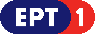 	Πρόγραμμα ΕΡΤ2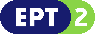 	Πρόγραμμα ΕΡΤ3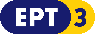 Πρόγραμμα ΕΡΤ Sports